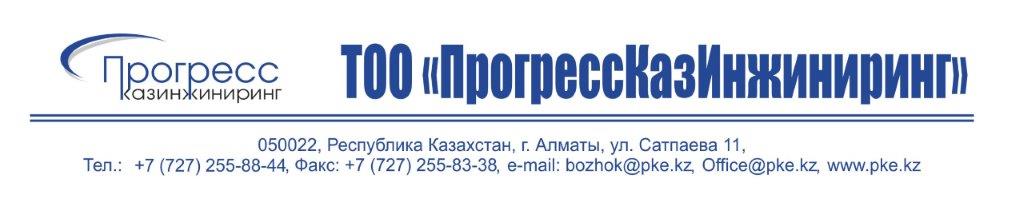 Опросный листдля заказа кожухо-трубных теплообменных аппаратов.Опросный лист обязательно подтверждается печатьюОрганизацияОрганизацияОрганизацияОрганизацияОрганизацияФ.И.О. ДолжностьДолжностьСтранаГородГородГородИндексИндексИндексИндексАдресКод городаКод городаКод городаКод городаТелефонТелефонТелефонТелефонТелефонФаксФаксФаксE-mail:_______________________________________________________________________________________________________________________________________________________________________________________________________________________________________________________________________________________________________________________________________________________________________________________________________________________________________________________________________________________________________________________________________________________________________________________________________________________________________________________________________________________________________________________________Http:Http:Http:Http:КоличествоКоличествоКоличествоПлощадь поверхности теплообмена, м2Площадь поверхности теплообмена, м2Площадь поверхности теплообмена, м2Площадь поверхности теплообмена, м2Площадь поверхности теплообмена, м2Площадь поверхности теплообмена, м2Площадь поверхности теплообмена, м2Площадь поверхности теплообмена, м2Площадь поверхности теплообмена, м2Площадь поверхности теплообмена, м2Площадь поверхности теплообмена, м2Площадь поверхности теплообмена, м2Необходимые сведенияНеобходимые сведенияНеобходимые сведенияНеобходимые сведенияНеобходимые сведенияНеобходимые сведенияНеобходимые сведенияНеобходимые сведенияНеобходимые сведенияНеобходимые сведенияНеобходимые сведенияНеобходимые сведенияНеобходимые сведенияНеобходимые сведенияНеобходимые сведенияНеобходимые сведенияНеобходимые сведенияНеобходимые сведенияНеобходимые сведенияНеобходимые сведенияНеобходимые сведенияНеобходимые сведенияНеобходимые сведенияВ межтрубном пространствеВ межтрубном пространствеВ межтрубном пространствеВ межтрубном пространствеВ межтрубном пространствеВ межтрубном пространствеВ межтрубном пространствеВ межтрубном пространствеВ трубном пространствеВ трубном пространствеХарактеристика рабочей средыХарактеристика рабочей средыХарактеристика рабочей средыХарактеристика рабочей средыХарактеристика рабочей средыХарактеристика рабочей средыХарактеристика рабочей средыХарактеристика рабочей средыНаименованиеНаименованиеНаименованиеНаименованиеНаименованиеНаименованиеНаименованиеНаименованиеНаименованиеНаименованиеНаименованиеНаименованиеНаименованиеНаименованиеНаименованиеХарактеристика рабочей средыХарактеристика рабочей средыХарактеристика рабочей средыХарактеристика рабочей средыХарактеристика рабочей средыХарактеристика рабочей средыХарактеристика рабочей средыХарактеристика рабочей средыФизическое состояниеФизическое состояниеФизическое состояниеФизическое состояниеФизическое состояниеФизическое состояниеФизическое состояниеФизическое состояниеФизическое состояниеФизическое состояниеФизическое состояниеФизическое состояниеФизическое состояниеФизическое состояниеФизическое состояниеХарактеристика рабочей средыХарактеристика рабочей средыХарактеристика рабочей средыХарактеристика рабочей средыХарактеристика рабочей средыХарактеристика рабочей средыХарактеристика рабочей средыХарактеристика рабочей средыСостав, концентрация, %Состав, концентрация, %Состав, концентрация, %Состав, концентрация, %Состав, концентрация, %Состав, концентрация, %Состав, концентрация, %Состав, концентрация, %Состав, концентрация, %Состав, концентрация, %Состав, концентрация, %Состав, концентрация, %Состав, концентрация, %Состав, концентрация, %Состав, концентрация, %Характеристика рабочей средыХарактеристика рабочей средыХарактеристика рабочей средыХарактеристика рабочей средыХарактеристика рабочей средыХарактеристика рабочей средыХарактеристика рабочей средыХарактеристика рабочей средыСклонность к кристаллизацииСклонность к кристаллизацииСклонность к кристаллизацииСклонность к кристаллизацииСклонность к кристаллизацииСклонность к кристаллизацииСклонность к кристаллизацииСклонность к кристаллизацииСклонность к кристаллизацииСклонность к кристаллизацииСклонность к кристаллизацииСклонность к кристаллизацииСклонность к кристаллизацииСклонность к кристаллизацииСклонность к кристаллизацииХарактеристика рабочей средыХарактеристика рабочей средыХарактеристика рабочей средыХарактеристика рабочей средыХарактеристика рабочей средыХарактеристика рабочей средыХарактеристика рабочей средыХарактеристика рабочей средыТемпература кипения при давлении 0,007 МПа (0,7 кгс\см2)Температура кипения при давлении 0,007 МПа (0,7 кгс\см2)Температура кипения при давлении 0,007 МПа (0,7 кгс\см2)Температура кипения при давлении 0,007 МПа (0,7 кгс\см2)Температура кипения при давлении 0,007 МПа (0,7 кгс\см2)Температура кипения при давлении 0,007 МПа (0,7 кгс\см2)Температура кипения при давлении 0,007 МПа (0,7 кгс\см2)Температура кипения при давлении 0,007 МПа (0,7 кгс\см2)Температура кипения при давлении 0,007 МПа (0,7 кгс\см2)Температура кипения при давлении 0,007 МПа (0,7 кгс\см2)Температура кипения при давлении 0,007 МПа (0,7 кгс\см2)Температура кипения при давлении 0,007 МПа (0,7 кгс\см2)Температура кипения при давлении 0,007 МПа (0,7 кгс\см2)Температура кипения при давлении 0,007 МПа (0,7 кгс\см2)Температура кипения при давлении 0,007 МПа (0,7 кгс\см2)Характеристика рабочей средыХарактеристика рабочей средыХарактеристика рабочей средыХарактеристика рабочей средыХарактеристика рабочей средыХарактеристика рабочей средыХарактеристика рабочей средыХарактеристика рабочей средыВзрывоопасность, воспламеняемость по ГОСТ 12.1.004 Взрывоопасность, воспламеняемость по ГОСТ 12.1.004 Взрывоопасность, воспламеняемость по ГОСТ 12.1.004 Взрывоопасность, воспламеняемость по ГОСТ 12.1.004 Взрывоопасность, воспламеняемость по ГОСТ 12.1.004 Взрывоопасность, воспламеняемость по ГОСТ 12.1.004 Взрывоопасность, воспламеняемость по ГОСТ 12.1.004 Взрывоопасность, воспламеняемость по ГОСТ 12.1.004 Взрывоопасность, воспламеняемость по ГОСТ 12.1.004 Взрывоопасность, воспламеняемость по ГОСТ 12.1.004 Взрывоопасность, воспламеняемость по ГОСТ 12.1.004 Взрывоопасность, воспламеняемость по ГОСТ 12.1.004 Взрывоопасность, воспламеняемость по ГОСТ 12.1.004 Взрывоопасность, воспламеняемость по ГОСТ 12.1.004 Взрывоопасность, воспламеняемость по ГОСТ 12.1.004 Характеристика рабочей средыХарактеристика рабочей средыХарактеристика рабочей средыХарактеристика рабочей средыХарактеристика рабочей средыХарактеристика рабочей средыХарактеристика рабочей средыХарактеристика рабочей средыКласс опасности по ГОСТ 12.1.007Класс опасности по ГОСТ 12.1.007Класс опасности по ГОСТ 12.1.007Класс опасности по ГОСТ 12.1.007Класс опасности по ГОСТ 12.1.007Класс опасности по ГОСТ 12.1.007Класс опасности по ГОСТ 12.1.007Класс опасности по ГОСТ 12.1.007Класс опасности по ГОСТ 12.1.007Класс опасности по ГОСТ 12.1.007Класс опасности по ГОСТ 12.1.007Класс опасности по ГОСТ 12.1.007Класс опасности по ГОСТ 12.1.007Класс опасности по ГОСТ 12.1.007Класс опасности по ГОСТ 12.1.007Рабочие параметры процессаРабочие параметры процессаРабочие параметры процессаРабочие параметры процессаРабочие параметры процессаРабочие параметры процессаРабочие параметры процессаРабочие параметры процессаРабочее давление МПа (кгс\см2)Рабочее давление МПа (кгс\см2)Рабочее давление МПа (кгс\см2)Рабочее давление МПа (кгс\см2)Рабочее давление МПа (кгс\см2)Рабочее давление МПа (кгс\см2)Рабочее давление МПа (кгс\см2)Рабочее давление МПа (кгс\см2)Рабочее давление МПа (кгс\см2)Рабочее давление МПа (кгс\см2)Рабочее давление МПа (кгс\см2)Рабочее давление МПа (кгс\см2)Рабочее давление МПа (кгс\см2)Рабочее давление МПа (кгс\см2)Рабочее давление МПа (кгс\см2)Рабочие параметры процессаРабочие параметры процессаРабочие параметры процессаРабочие параметры процессаРабочие параметры процессаРабочие параметры процессаРабочие параметры процессаРабочие параметры процессаРабочая температура, СРабочая температура, СРабочая температура, СРабочая температура, СРабочая температура, СРабочая температура, СРабочая температура, СРабочая температура, СРабочая температура, СРабочая температура, СРабочая температура, СРабочая температура, СРабочая температура, СРабочая температура, СРабочая температура, СМатериалМатериалМатериалМатериалМатериалМатериалМатериалМатериалДеталей соприкасающихся с рабочей средой Деталей соприкасающихся с рабочей средой Деталей соприкасающихся с рабочей средой Деталей соприкасающихся с рабочей средой Деталей соприкасающихся с рабочей средой Деталей соприкасающихся с рабочей средой Деталей соприкасающихся с рабочей средой Деталей соприкасающихся с рабочей средой Деталей соприкасающихся с рабочей средой Деталей соприкасающихся с рабочей средой Деталей соприкасающихся с рабочей средой Деталей соприкасающихся с рабочей средой Деталей соприкасающихся с рабочей средой Деталей соприкасающихся с рабочей средой Деталей соприкасающихся с рабочей средой МатериалМатериалМатериалМатериалМатериалМатериалМатериалМатериалДеталей не соприкасающихся с рабочей средой Деталей не соприкасающихся с рабочей средой Деталей не соприкасающихся с рабочей средой Деталей не соприкасающихся с рабочей средой Деталей не соприкасающихся с рабочей средой Деталей не соприкасающихся с рабочей средой Деталей не соприкасающихся с рабочей средой Деталей не соприкасающихся с рабочей средой Деталей не соприкасающихся с рабочей средой Деталей не соприкасающихся с рабочей средой Деталей не соприкасающихся с рабочей средой Деталей не соприкасающихся с рабочей средой Деталей не соприкасающихся с рабочей средой Деталей не соприкасающихся с рабочей средой Деталей не соприкасающихся с рабочей средой МатериалМатериалМатериалМатериалМатериалМатериалМатериалМатериалТрубТрубТрубТрубТрубТрубТрубТрубТрубТрубТрубТрубТрубТрубТрубТип уплотнительной поверхности фланцевых соединенийТип уплотнительной поверхности фланцевых соединенийТип уплотнительной поверхности фланцевых соединенийТип уплотнительной поверхности фланцевых соединенийТип уплотнительной поверхности фланцевых соединенийТип уплотнительной поверхности фланцевых соединенийТип уплотнительной поверхности фланцевых соединенийТип уплотнительной поверхности фланцевых соединенийСоприкасающихся с рабочей средойСоприкасающихся с рабочей средойСоприкасающихся с рабочей средойСоприкасающихся с рабочей средойСоприкасающихся с рабочей средойСоприкасающихся с рабочей средойСоприкасающихся с рабочей средойСоприкасающихся с рабочей средойСоприкасающихся с рабочей средойСоприкасающихся с рабочей средойСоприкасающихся с рабочей средойСоприкасающихся с рабочей средойСоприкасающихся с рабочей средойСоприкасающихся с рабочей средойСоприкасающихся с рабочей средойТип уплотнительной поверхности фланцевых соединенийТип уплотнительной поверхности фланцевых соединенийТип уплотнительной поверхности фланцевых соединенийТип уплотнительной поверхности фланцевых соединенийТип уплотнительной поверхности фланцевых соединенийТип уплотнительной поверхности фланцевых соединенийТип уплотнительной поверхности фланцевых соединенийТип уплотнительной поверхности фланцевых соединенийСоприкасающихся с теплоносителемСоприкасающихся с теплоносителемСоприкасающихся с теплоносителемСоприкасающихся с теплоносителемСоприкасающихся с теплоносителемСоприкасающихся с теплоносителемСоприкасающихся с теплоносителемСоприкасающихся с теплоносителемСоприкасающихся с теплоносителемСоприкасающихся с теплоносителемСоприкасающихся с теплоносителемСоприкасающихся с теплоносителемСоприкасающихся с теплоносителемСоприкасающихся с теплоносителемСоприкасающихся с теплоносителемУсловные проходы штуцеровУсловные проходы штуцеровУсловные проходы штуцеровУсловные проходы штуцеровУсловные проходы штуцеровУсловные проходы штуцеровУсловные проходы штуцеровУсловные проходы штуцеровУсловные проходы штуцеровУсловные проходы штуцеровУсловные проходы штуцеровУсловные проходы штуцеровУсловные проходы штуцеровУсловные проходы штуцеровУсловные проходы штуцеровУсловные проходы штуцеровУсловные проходы штуцеровУсловные проходы штуцеровУсловные проходы штуцеровУсловные проходы штуцеровУсловные проходы штуцеровУсловные проходы штуцеровУсловные проходы штуцеровНеобходимость испытаний на межкристаллитную коррозиюНеобходимость испытаний на межкристаллитную коррозиюНеобходимость испытаний на межкристаллитную коррозиюНеобходимость испытаний на межкристаллитную коррозиюНеобходимость испытаний на межкристаллитную коррозиюНеобходимость испытаний на межкристаллитную коррозиюНеобходимость испытаний на межкристаллитную коррозиюНеобходимость испытаний на межкристаллитную коррозиюНеобходимость испытаний на межкристаллитную коррозиюНеобходимость испытаний на межкристаллитную коррозиюНеобходимость испытаний на межкристаллитную коррозиюНеобходимость испытаний на межкристаллитную коррозиюНеобходимость испытаний на межкристаллитную коррозиюНеобходимость испытаний на межкристаллитную коррозиюНеобходимость испытаний на межкристаллитную коррозиюНеобходимость испытаний на межкристаллитную коррозиюНеобходимость испытаний на межкристаллитную коррозиюНеобходимость испытаний на межкристаллитную коррозиюНеобходимость испытаний на межкристаллитную коррозиюНеобходимость испытаний на межкристаллитную коррозиюНеобходимость испытаний на межкристаллитную коррозиюНеобходимость испытаний на межкристаллитную коррозиюНеобходимость испытаний на межкристаллитную коррозиюДиаметр кожуха, ммДиаметр кожуха, ммДиаметр кожуха, ммДиаметр кожуха, ммДиаметр кожуха, ммДиаметр кожуха, ммДиаметр кожуха, ммТип в зависимости от теплопередающих сред:Тип в зависимости от теплопередающих сред:Тип в зависимости от теплопередающих сред:Тип в зависимости от теплопередающих сред:Тип в зависимости от теплопередающих сред:Тип в зависимости от теплопередающих сред:Тип в зависимости от теплопередающих сред:Тип в зависимости от теплопередающих сред:Тип в зависимости от теплопередающих сред:Тип в зависимости от теплопередающих сред:Тип в зависимости от теплопередающих сред:Тип в зависимости от теплопередающих сред:Тип в зависимости от теплопередающих сред:Тип в зависимости от теплопередающих сред:Тип в зависимости от теплопередающих сред:Тип в зависимости от теплопередающих сред:Тип в зависимости от теплопередающих сред:Тип в зависимости от теплопередающих сред:Тип в зависимости от теплопередающих сред:Тип в зависимости от теплопередающих сред:Тип в зависимости от теплопередающих сред:Тип в зависимости от теплопередающих сред:Тип в зависимости от теплопередающих сред:Тип в зависимости от теплопередающих сред:Тип в зависимости от теплопередающих сред:Тип в зависимости от теплопередающих сред:Тип в зависимости от теплопередающих сред:Тип в зависимости от теплопередающих сред:Тип в зависимости от теплопередающих сред:Тип в зависимости от теплопередающих сред:Тип в зависимости от теплопередающих сред:Тип в зависимости от теплопередающих сред:Тип в зависимости от теплопередающих сред:   - с температурным компенсатором на кожухе   - с температурным компенсатором на кожухе   - с температурным компенсатором на кожухе   - с температурным компенсатором на кожухе   - с температурным компенсатором на кожухе   - с температурным компенсатором на кожухе   - с температурным компенсатором на кожухе   - с температурным компенсатором на кожухе   - с температурным компенсатором на кожухе   - с температурным компенсатором на кожухе   - с температурным компенсатором на кожухе   - с температурным компенсатором на кожухе   - с температурным компенсатором на кожухе   - с температурным компенсатором на кожухе   - с температурным компенсатором на кожухе   - с температурным компенсатором на кожухе   - с температурным компенсатором на кожухе   - с неподвижными трубными решетками   - с неподвижными трубными решетками   - с неподвижными трубными решетками   - с неподвижными трубными решетками   - с неподвижными трубными решетками   - с неподвижными трубными решетками   - с неподвижными трубными решетками   - с неподвижными трубными решетками   - с неподвижными трубными решетками   - с неподвижными трубными решетками   - с неподвижными трубными решетками   - с неподвижными трубными решетками   - с неподвижными трубными решеткамиПространственное расположение аппарата:         Вертикальный Пространственное расположение аппарата:         Вертикальный Пространственное расположение аппарата:         Вертикальный Пространственное расположение аппарата:         Вертикальный Пространственное расположение аппарата:         Вертикальный Пространственное расположение аппарата:         Вертикальный Пространственное расположение аппарата:         Вертикальный Пространственное расположение аппарата:         Вертикальный Пространственное расположение аппарата:         Вертикальный Пространственное расположение аппарата:         Вертикальный Пространственное расположение аппарата:         Вертикальный Пространственное расположение аппарата:         Вертикальный Пространственное расположение аппарата:         Вертикальный Пространственное расположение аппарата:         Вертикальный Пространственное расположение аппарата:         Вертикальный Пространственное расположение аппарата:         Вертикальный Пространственное расположение аппарата:         Вертикальный Пространственное расположение аппарата:         Вертикальный Пространственное расположение аппарата:         Вертикальный Пространственное расположение аппарата:         Вертикальный Пространственное расположение аппарата:         Вертикальный        Горизонтальный       Горизонтальный       Горизонтальный       Горизонтальный       Горизонтальный       ГоризонтальныйНаружный диаметр теплообменных труб, ммНаружный диаметр теплообменных труб, ммНаружный диаметр теплообменных труб, ммНаружный диаметр теплообменных труб, ммНаружный диаметр теплообменных труб, ммНаружный диаметр теплообменных труб, ммНаружный диаметр теплообменных труб, ммНаружный диаметр теплообменных труб, ммНаружный диаметр теплообменных труб, ммНаружный диаметр теплообменных труб, ммНаружный диаметр теплообменных труб, ммНаружный диаметр теплообменных труб, ммНаружный диаметр теплообменных труб, ммНаружный диаметр теплообменных труб, ммНаружный диаметр теплообменных труб, ммДлина теплообменных труб, мДлина теплообменных труб, мДлина теплообменных труб, мДлина теплообменных труб, мДлина теплообменных труб, мДлина теплообменных труб, мДлина теплообменных труб, мДлина теплообменных труб, мДлина теплообменных труб, мКоличество ходов в трубах, шт.Количество ходов в трубах, шт.Количество ходов в трубах, шт.Количество ходов в трубах, шт.Количество ходов в трубах, шт.Количество ходов в трубах, шт.Количество ходов в трубах, шт.Количество ходов в трубах, шт.Количество ходов в трубах, шт.Количество ходов в трубах, шт.Необходимость приварки деталей для крепления теплоизоляцииНеобходимость приварки деталей для крепления теплоизоляцииНеобходимость приварки деталей для крепления теплоизоляцииНеобходимость приварки деталей для крепления теплоизоляцииНеобходимость приварки деталей для крепления теплоизоляцииНеобходимость приварки деталей для крепления теплоизоляцииНеобходимость приварки деталей для крепления теплоизоляцииНеобходимость приварки деталей для крепления теплоизоляцииНеобходимость приварки деталей для крепления теплоизоляцииНеобходимость приварки деталей для крепления теплоизоляцииНеобходимость приварки деталей для крепления теплоизоляцииНеобходимость приварки деталей для крепления теплоизоляцииНеобходимость приварки деталей для крепления теплоизоляцииНеобходимость приварки деталей для крепления теплоизоляцииНеобходимость приварки деталей для крепления теплоизоляцииНеобходимость приварки деталей для крепления теплоизоляцииНеобходимость приварки деталей для крепления теплоизоляцииНеобходимость приварки деталей для крепления теплоизоляцииНеобходимость приварки деталей для крепления теплоизоляцииНеобходимость приварки деталей для крепления теплоизоляцииНеобходимость приварки деталей для крепления теплоизоляцииНеобходимость приварки деталей для крепления теплоизоляцииСредняя температура наиболее холодной пятидневкиСредняя температура наиболее холодной пятидневкиСредняя температура наиболее холодной пятидневкиСредняя температура наиболее холодной пятидневкиСредняя температура наиболее холодной пятидневкиСредняя температура наиболее холодной пятидневкиСредняя температура наиболее холодной пятидневкиСредняя температура наиболее холодной пятидневкиСредняя температура наиболее холодной пятидневкиСредняя температура наиболее холодной пятидневкиСредняя температура наиболее холодной пятидневкиСредняя температура наиболее холодной пятидневкиСредняя температура наиболее холодной пятидневкиСредняя температура наиболее холодной пятидневкиСредняя температура наиболее холодной пятидневкиСредняя температура наиболее холодной пятидневкиСредняя температура наиболее холодной пятидневкиСредняя температура наиболее холодной пятидневкиСредняя температура наиболее холодной пятидневкиКатегория установки аппарата по ГОСТ 15150Категория установки аппарата по ГОСТ 15150Категория установки аппарата по ГОСТ 15150Категория установки аппарата по ГОСТ 15150Категория установки аппарата по ГОСТ 15150Категория установки аппарата по ГОСТ 15150Категория установки аппарата по ГОСТ 15150Категория установки аппарата по ГОСТ 15150Категория установки аппарата по ГОСТ 15150Категория установки аппарата по ГОСТ 15150Категория установки аппарата по ГОСТ 15150Категория установки аппарата по ГОСТ 15150Категория установки аппарата по ГОСТ 15150Категория установки аппарата по ГОСТ 15150Категория установки аппарата по ГОСТ 15150Категория установки аппарата по ГОСТ 15150Категория установки аппарата по ГОСТ 15150Категория установки аппарата по ГОСТ 15150Дата заполненияДата заполненияДата заполненияДата заполненияДата заполненияДата заполнения           Подпись:           Подпись:           Подпись:           Подпись:           Подпись:           Подпись:           Подпись:           Подпись:           Подпись:           Подпись:М.П.М.П.М.П.М.П.М.П.М.П.М.П.М.П.М.П.М.П.М.П.М.П.М.П.М.П.М.П.М.П.М.П.М.П.М.П.М.П.М.П.М.П.М.П.М.П.М.П.М.П.М.П.М.П.М.П.М.П.